Tick all the shapes that are an enlargement of shape A.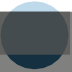 Complete the sentences.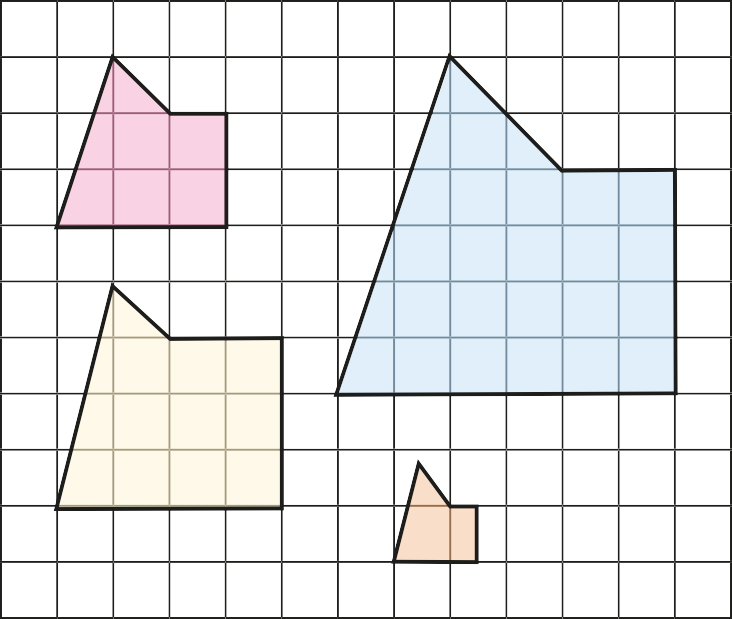 ADBC	How do you know which shapes are enlargements?Shape B is an enlargement, by a scale factor of Shape C is an enlargement, by a scale factor of Shape D is an enlargement, by a scale factor of, of shape A., of shape A., of shape A.The two triangles are similar. Find the length of a.Shape B is an enlargement of shape A. Shape C is not an enlargement of shape A.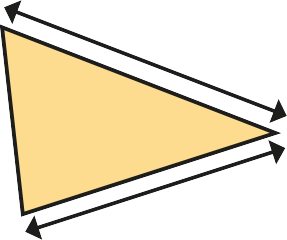 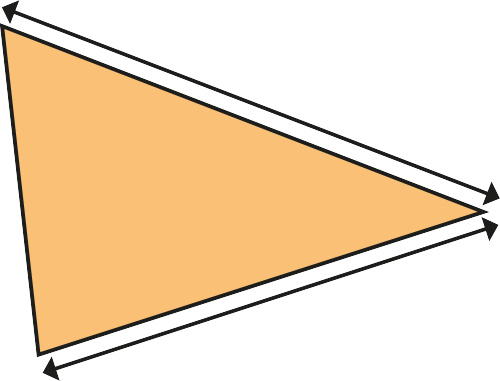 ACBa =	cm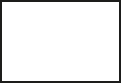 Talk to a partner about why this is the case.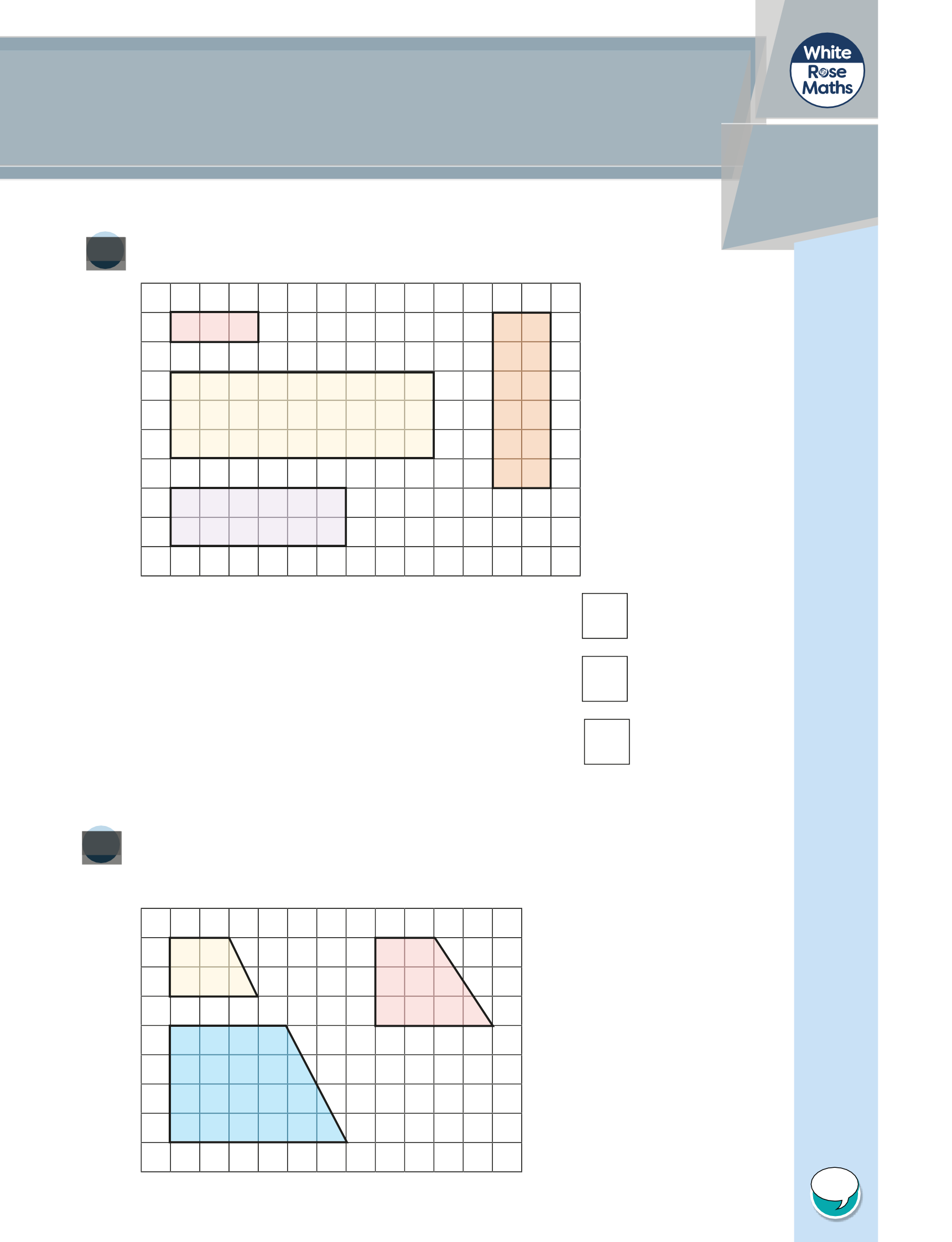 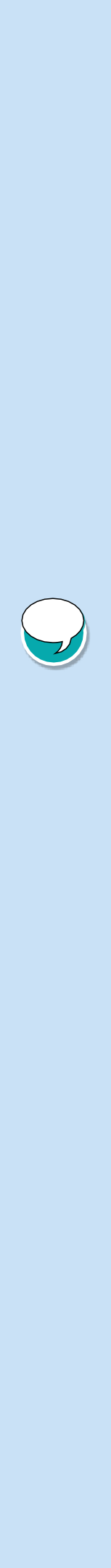 © White Rose Maths 2019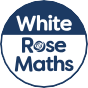 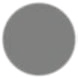 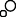 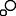 The two triangles are similar.Find the area of the smaller triangle.30 cm4 cm	24 cmarea =	cm2These two children’s toys are similar. Find the length marked y.20 cm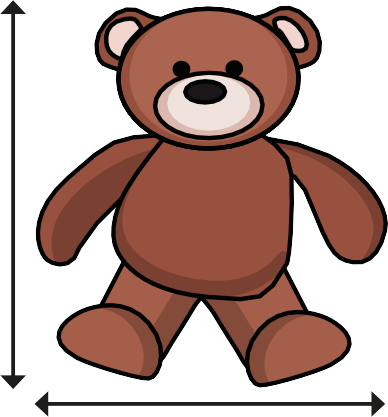 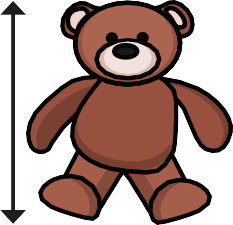 5 cm18 cm	yy =	cm